Выполнение самостоятельной (внеаудиторной) работы обучающихся в связи с переводом обучающихся на дистанционную форму обучения по Анатомии и физиологии человека с основами топографической анатомии с 18.05.2020 г. по 23.05.2020 г. для специальность 34.02.02 Медицинский массаж  (для обучения лиц с ограниченными возможностями здоровья по зрению)Сайт Свердловский областной медицинский колледж - Студентам -	Дистанционная  образовательная среда (по требованию ввести логин и пароль) - Дипломное образование - Кафедра медико-биологических дисциплин - Анатомия и физиология человека с основами топографической анатомии (на дистанционном образовании, электронные учебники)	Заведующий кафедрой                    медико-биологических дисциплин                                 Г.А. Никитина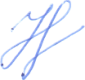 № группа/ бригадаНаименование ПМ. МДК. ОПДата проведения практических занятий  Вид работы Срок представления задания Ответственный преподаватель по расписанию101МОП.01. Анатомия и физиология человека с основами топографической анатомии.18.05.2020Тема 13.1. Топографическая анатомия груди.1. Повторить скелет,  мышцы и органы грудной клетки по лекциям или аудио, а так же по ссылке https://docs.google.com/document/d/1hDgLHss5Lsf_twi0fm7zjAWbsn90yijPQV7K1aXc9EE/edit?usp=sharing 2. Ответить на аудио вопросы.Сдать задание на электронную почту в виде аудиофайла,  текстового документа или фотографий тетради до 20.05.2020Помазкина В.А. lera.pomazkina@gmail.com20.05.2020Тема 13.2. Топографическая анатомия живота.1. Повторить скелет,  мышцы и органы живота по лекциям или аудио, а так же по ссылкеhttps://docs.google.com/document/d/1s6sFALktsDNNX9nnVfYaGx6tuqLFhlXXTc3vGDYFXys/edit?usp=sharing 2. Ответить на аудио вопросы.Сдать задание на электронную почту в виде аудиофайла,  текстового документа или фотографий тетради до 22.05.2020Помазкина В.А. lera.pomazkina@gmail.com22.05.2020Тема 13.1, 13.2 Топографическая анатомия груди и живота.1. Повторить скелет,  мышцы и органы груди и живота по лекциям или аудио, а так же по ссылкеhttps://docs.google.com/document/d/1F7vrMH48oY7IN0xM3k_OySH0v3dzIt1K4e_mUC_o6AQ/edit?usp=sharing 2. Ответить на аудио вопросы.Сдать задание на электронную почту в виде аудиофайла,  текстового документа или фотографий тетради до 24.05.2020Помазкина В.А. lera.pomazkina@gmail.com